GOOD SHEPHERD CLIP ART 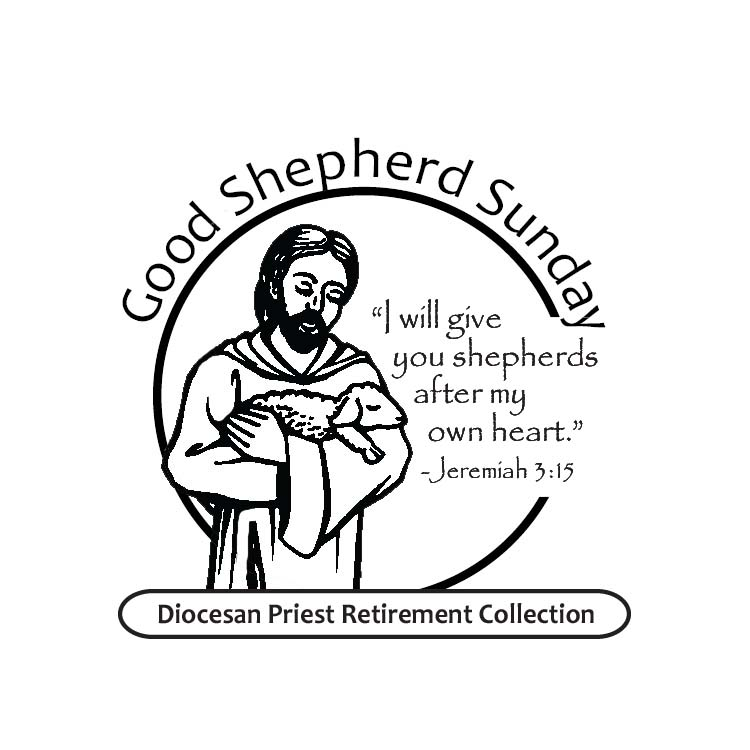 GOOD SHEPHERD COLLECTIONDIOCESAN PRIEST RETIREMENT April 20 & 21, 2024ERIE DIOCESAN PRIEST RETIREMENTGOOD SHEPHERD COLLECTIONProvides for our prieststhe same love and generositythey have provided usfor generationsApril 20 & 21, 2024Do you remember the Parish Priestwho heard your First Confessiongave you First Holy Communionhelped you prepare for Confirmationwas there again when you said: I do,”visited you or a loved onewhile hospitalized,                                                                   encouraged you in time of need?Our priests have been actively involved                                                                in so many ways in our spiritual life even after they retire.As the priest shortage increases,the number of retired priests will increasebut not nearly as fast as their health care needsand other soaring retirement expenses.Good Shepherd Sundayis your opportunity to say thanksto our retired Erie diocesan priestsfor their many years of faithful service.Provide for them the same love, care and generositythey have provided for us for generations.